INDICAÇÃO Nº 1955/10“Manutenção do sarjetão localizado na Rua Safira esquina com a Avenida Alfredo Contatto, no Bairro Jardim São Fernando”.INDICA ao Senhor Prefeito Municipal, na forma regimental, determinar ao setor competente que tome providências quanto à Manutenção do sarjetão localizado na Rua Safira esquina com a Avenida Alfredo Contatto, no Bairro Jardim São Fernando.Justificativa:Munícipes procuraram este vereador cobrando providências no sentido de proceder à manutenção do sargetão acima citado pois o mesmo enconta-se danificado e quando chove ou escorre água de alguma residência acumula água no sargetão. Plenário “Dr. Tancredo Neves”, em 11 de Junho de 2010.FABIANO W. RUIZ MARTINEZ“PINGUIM”-Vereador Líder-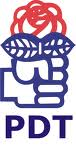 